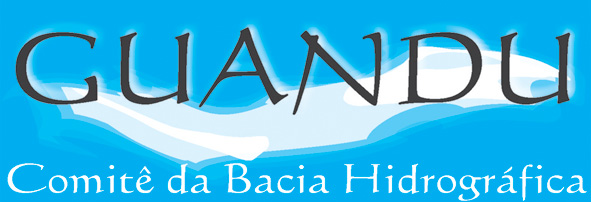 APRESENTAÇÃOO Comitê Guandu produziu este material com o objetivo de estruturar a área de documentação relacionada com a produção de projetos, material científico - acadêmico e outros, buscando otimizar atividades pertinentes.  O respectivo Procedimento para Elaboração de Relatórios Técnicos e Científicos, busca a equalização das atividades com a implantação de padrões para produção, trâmite e destinação de relatórios emitidos a este órgão.EQUIPE TÉCNICA:Coordenação e Revisão - Comitê Guandu (CBHGuandu) Decio Tubbs | Mestre em Geoquímica Ambiental pela Universidade Federal  Fluminense (UFF). Doutor em Geociências pela Universidade Estadual de Campinas  (Unicamp). Professor  Adjunto do Departamento de Geociências do Instituto de Agronomia e do Curso de Geologia da UFRRJ. Diretor-geral do Comitê Guandu. | tubbs@ufrrj.br Julio Cesar Oliveira Antunes | Mestre em Recursos Hídricos pela Universidade do Estado do Rio de Janeiro (Uerj). Professor do Centro Federal de Educação Tecnológica Celso Suckow da Fonseca (Cefet/RJ). Chefe de Departamento de Operação da Estação de Tratamento de Água do Guandu da Cedae. Representante da Cedae e secretário executivo no Comitê Guandu. |jcoantunes@ig.com.brJanaina Vettorazzi | Mestre em Microbiologia Pela Universidade Federal Rural do Rio de Janeiro (UFRRJ).  Doutora em Biologia Animal pela Universidade Federal Rural do Rio de Janeiro (UFRRJ). Coordenadora de Estudos e Projetos Ambientais do Comitê Guandu/Secretaria de Ciência e Tecnologia do Rio de Janeiro. | janainacomiteguandu@ymail.com.SUMÁRIO1 INTRODUÇÃO..........................................................................................................012 OBJETIVO E APLICAÇÃO....................................................................................013 DEFINIÇÕES.............................................................................................................013.1 Abreviatura...........................................................................................................023.2 Agradecimento......................................................................................................023.3 Alínea....................................................................................................................023.4 Anexo ...................................................................................................................023.5 Apêndice...............................................................................................................023.6 Autor.....................................................................................................................033.7 Capa......................................................................................................................033.8 Citação..................................................................................................................033.9 Dados internacionais de catalogação....................................................................033.10 Dedicatória..........................................................................................................033.11 Dissertação..........................................................................................................033.12 Documento..........................................................................................................033.13 Documento eletrônico ........................................................................................043.14Elemento pré-textual............................................................................................043.15 Elemento textual.................................................................................................043.16 Elemento pós-textual..........................................................................................043.17 Errata...................................................................................................................043.18 Folha de rosto......................................................................................................043.19 Epígrafe...............................................................................................................043.20 Folha de aprovação.............................................................................................043.21 Glossário.............................................................................................................053.22 Figuras.................................................................................................................053.23 Índice...................................................................................................................053.24 Introdução...........................................................................................................053.25 Lombada.............................................................................................................053.26Referência............................................................................................................053.27 Relatório..............................................................................................................063.28 Resumo na língua portuguesa.............................................................................063.29 Resumo na língua estrangeira...........................................................................063.30 Sigla....................................................................................................................063.31 Símbolo...............................................................................................................063.32 Subtítulo..............................................................................................................063.33 Sumário...............................................................................................................073.34 Título...................................................................................................................073.35 Trabalho de conclusão de curso..........................................................................074  ESTRUTURA DE APRESENTAÇÃO  DE RELATÓRIOS TÉCNICOS/ CIENTÍFICOS...............................................................................................................074.1 Parte externa.......................................................................................................084.1.1 Capa.................................................................................................................084.1.2 Lombada..........................................................................................................08 4.2 Parte interna.......................................................................................................104.2.1 Elementos pré-textuais....................................................................................104.2.1.1 Folha de rosto...............................................................................................104.2.1.2 Verso da folha de rosto.................................................................................104.2.1.3 Folha de aprovação.......................................................................................124.2.1.4 Agradecimento e/ou dedicatória...................................................................124.2.1.5 Errata............................................................................................................154.2.1.6 Lista de tabelas.............................................................................................154.2.1 7 .Lista de abreviaturas e siglas.......................................................................154.2.1.8 Sumário.........................................................................................................164.2.1.9 Resumo na língua vernácula.........................................................................174.2.1. 10. Resumo em língua estrangeira..................................................................174.2.1.11 Lista de ilustrações, tabelas, abreviaturas, siglas e símbolos.....................175. ELEMENTOS TEXTUAIS......................................................................................205.1. Introdução............................................................................................................205.2 Objetivo geral........................................................................................................205.3 Objetivos específicos............................................................................................205.4 Justificativa...........................................................................................................205.5 Revisão de Literatura............................................................................................205.6 Metodologia de trabalho.......................................................................................205.7 Resultados e Discussão.........................................................................................215.8 Conclusão..............................................................................................................215.9 Considerações finais.............................................................................................216. ELEMENTOS PÓS-TEXTUAIS.............................................................................216.1 Referências bibliográficas.....................................................................................226.2 Glossário...............................................................................................................236.3 Apêndice...............................................................................................................236.4 Anexo(s)................................................................................................................236.5 Ficha técnica.........................................................................................................236.6 Índice(s)................................................................................................................247. APRESENTAÇÃO GRÁFICA DO TRABALHO .................................................247.1Formatação.............................................................................................................247.2 Numeração progressiva.........................................................................................257.3 Espaçamento.........................................................................................................267.4.2 Notas de rodapé.................................................................................................278  Indicativos de seção................................................................................................278.1 Título sem indicativo numérico............................................................................279. ELEMENTOS DE APOIO TEXTUAL..............................................................289. 1 Ilustrações............................................................................................................289.1.1 Tabelas...............................................................................................................299.1.2 Figuras................................................................................................................309.1.2.1. Exemplo de imagem – Gráfico......................................................................319.1.2.2. Exemplo de figura – Tabela...........................................................................329.1.2.3 Exemplo de imagem – Registro fotográfico...................................................339.1.3Material Cartográfico..........................................................................................349.1. 3.1Exemplo de imagem – mapa temático............................................................35 9.1.4 Equações e fórmulas.........................................................................................3610 CITAÇÕES..........................................................................................................3610.1 Citações diretas...................................................................................................3710.1.1 Citações diretas até três linhas.........................................................................3710.1.2 Citações diretas, com mais de três linhas.........................................................3710.1.3 Citações de várias obras de um mesmo autor, publicadas em um mesmo ano.........................................................................................................................................3810.1.4 Citações Indiretas.............................................................................................3910.1.5 Citação da Citação...........................................................................................3911 SISTEMAS DE CHAMADA..............................................................................4011.1. Sistema 	Autor-Data....................................................................................4011.2 Citações de documentos que se encontram em meio eletrônico.........................4012 ELABORAÇÕES DE REFERÊNCIAS.................................................................4112.1. Autoria............................................................................................................4312.1.1 Um autor........................................................................................................4312.1.2 Dois autores...................................................................................................4412.1.2 Três autores...................................................................................................4312.1.3 Um, dois, até três autores (publicação em periódico)...................................4412.1.5 Mais de três autores.......................................................................................4412.1.6 Autor repetido................................................................................................4412.1.7 Autor Entidade...............................................................................................4412.1.8 Responsabilidade intelectual destacada.........................................................4512.1.9 Sobrenome que indicam parentesco..............................................................4512.1.10 Capítulo com autoria específica (autoria do capítulo foi extraída de um livro-texto)................................................................................................................4512.1.11 Título e subtítulo..........................................................................................4612.1.12. Com indicação de edição e editora.............................................................4612.1.13 Data..............................................................................................................4712.1.14 Eventos científicos (Congressos, Seminários, Jornadas, entre outros).......................................................................................................................4712.1.15 Trabalho apresentado em eventos científicos e publicado em anais..........................................................................................................................4812.1.16 Trabalho apresentado em evento científico e publicado em meio eletrônico..................................................................................................................4812.1.17 Artigos de jornais........................................................................................4812.1.18 Artigo com autor..........................................................................................4812.1.19 Artigo sem autor..........................................................................................4812.1.20 Artigos de jornais em meio eletrônico.........................................................4912.1.21 Artigos de publicações periódicas...............................................................4912.1.22 Documentos on line:....................................................................................4912.1.23 Documentos com tradução..........................................................................4912.1.24 Dissertação, tese e trabalho de conclusão de curso.....................................5012.1.25 Documento jurídico.....................................................................................5012.1.26 Documentos de acesso exclusivo em meio eletrônico................................50121.27 Notas de referência.......................................................................................5112.1.28 Documento cartográfico..............................................................................5213 FONTES CONSULTADAS.....................................................................................53LISTA DE FIGURASFigura 01-Estrutura do Trabalho....................................................................................09Figura 02-Exemplo capa e lombada descedente............................................................11Figura 03-Exemplo verso da folha de rosto...................................................................12Figura 04 Exemplo de folha de aprovação com título................................................... 13Figura 05 Exemplo de agradecimentos..........................................................................14Figura 06 Exemplo de errata..........................................................................................15Figura 07 Exemplo de sumário.......................................................................................16Figura 08 Exemplo de resumo na língua Vernácula......................................................18Figura 09 Exemplo de resumo na língua estrangeira.....................................................19Figura 10 Exemplo de glossário .......................................................................................22Figura 11 Análise multitemporal a partir de dados de sensoriamento remoto para o mapeamento de Focos de calor Diagnóstico de áreas críticas e de vulnerabilidade à queimadas e incêndios na área geográfica da bacia hidrográfica do GuanduFonte: TecnoGeo (base imagens Landsat 5) 2013.........................................................30Figura12 Trechos de afluentes do rio Guandu. 1 e 2  - Criação de animais na faixa marginal do rio Ipiranga; 3- Rio Ipiranga com grande deposição de lixo; 4- Rio dos Poços com suas águas exibindo resíduos industriais e orgânicos. Fonte: Comitê Guandu, 2012..............................................................................................32Figura 13. Mapa de uso e cobertura do solo 2012- Diagnóstico de áreas críticas e de vulnerabilidade à queimadas e incêndios na área geográfica da bacia hidrográfica do GuanduFonte: TecnoGeo (base imagens Landsat 5) 2013..........................................................34LISTA DE  QUADROS E TABELAS Quadro 1 – Apresentação das seções............................................................................................................................................26Tabela 1. Variáveis do monitoramento da qualidade da água  em pontos no rio Piraí e respectivos métodos e limites analíticos (limite de quantificação – LQ – e limite de detecção – LD)...............................................................................................................................................32REVISÃO N0REVISORDataDESCRIÇÃO sUMÁRIA